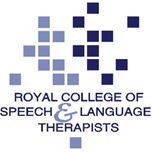 Pre-registration eating, drinking and swallowing competencies Community of PracticePlease return to Kathleen Graham at Kathleen.graham@rcslt.org by Friday 27th May 2022SUPPORTING STATEMENT (max. 250 words)Please provide any additional information that you think is relevant to your application below. (For example, extent of involvement in simulation or pre-registration EDS competencies or anything not covered above which you think we should know including awareness of evidence base).Please return your completed form to Kathleen.graham@rcslt.org upon completion.Personal detailsPersonal detailsPersonal detailsNameMembership number (if applicable)Telephone numberEmail addressJob title and current employer--Please complete the information below to support the RCSLT to ensure a range of skills, knowledge and experience is represented across the projectPlease complete the information below to support the RCSLT to ensure a range of skills, knowledge and experience is represented across the projectPlease complete the information below to support the RCSLT to ensure a range of skills, knowledge and experience is represented across the projectWhich of the following descriptions apply to you? (Please tick all that apply)Which of the following descriptions apply to you? (Please tick all that apply)Which of the following descriptions apply to you? (Please tick all that apply) Speech and language therapist  Speech and language therapist  Lecturer/ Member of HEI Other: (please specify) Other: (please specify)Which sector(s) are you currently employed in? (Please tick all that apply)Which sector(s) are you currently employed in? (Please tick all that apply) NHS Trust  University or HEI School / college  Early Years provider Independent practice (sole trader) Independent practice (more than one SLT) Local authority Justice Private health service (e.g. BUPA) Voluntary sector Not for profit / third sector Social enterprise / public sector mutual Social care provider Other – please specify:Which age group(s) do you work with? (Please tick all that apply)Which age group(s) do you work with? (Please tick all that apply) Paediatrics Children and young people AdultsIn which of these clinical areas do you work? (Please tick all that apply) In which of these clinical areas do you work? (Please tick all that apply)  Acquired motor speech disorders Adult respiratory care Aphasia AAC Autism Brain injury Critical care Deafness Dementia Dysfluency Dysphagia Head and neck cancer Learning disabilities Mental health Multi-sensory impairment Progressive neurological disorders Stroke Visual impairment Voice Other: (please specify)Which setting(s) do you work in? (Please tick all that apply)Which setting(s) do you work in? (Please tick all that apply) Acute Setting Patient / client's own home Community health setting i.e. clinics Private practice setting Other hospital setting  Secure setting School – mainstream School – special  School – specialist units or resource base Further education college Children's centre / early years setting Day centres University or HEI Other – please specify:  Where do you work? (Please tick)Where do you work? (Please tick) England Wales Scotland Northern IrelandDo you have any experience in the following? (Please tick)Do you have any experience in the following? (Please tick) Experience of being on a steering group / working group / community of practice Development of guidance/resources, competency frameworks, or standards Are you a member of any professional networks (e.g. CENs, ASLTIP)? Are you a member of any professional networks (e.g. CENs, ASLTIP)?  Yes NoIf yes, please list which ones you are a member of:If yes, please list which ones you are a member of: